Geography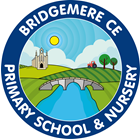 Curriculum Overview 2022-23Class 1 - Year B GeographyCurriculum Overview 2022-23Class 1 - Year B GeographyCurriculum Overview 2022-23Class 1 - Year B GeographyCurriculum Overview 2022-23Class 1 - Year B GeographyCurriculum Overview 2022-23Class 1 - Year B Unit of work Autumn OneJust Like Me Spring OneDream BigSummer TwoSplish SplashPrior LearningA Passport to Bridgemere- map work, local attractions Most children have some knowledge of fairy tale settings Many of the children have never been abroad on holidayCore LearningMake a map of their house, including the road they live on and any local attractionsDescribe their immediate environment using knowledge from observation, discussion, stories, non-fiction texts and maps. (UW-People, Culture and Communities)Explore the difference to where the fairy tales are based and where they liveMake a map of the route into the forest to find Grandmas cottageKnow some similarities and differences between the natural world around them and contrasting environments, drawing on their experiences and what has been read in class.(UW- The Natural World)Explore difference countriesMake maps of where the class have visited on holidaySet up a travel agent roleplay to plan holidays abroadExplain some similarities and differences between life in this country and life in other countries, drawing on knowledge from stories, non-fiction texts and (when appropriate) maps(UW-People, Culture and Communities)VocabularyHouseRoad StreetAddressMapLocationForestStreamCaveMountain Castle Cottage CountryTransportAbroadPersonal DevelopmentWhere do you live?Where would you live if you were in a fairy tale?How you been to another county? What was it like?Would you like to visit a different country?Quick QuizDo you know your address?What do you live near?Why are fairy tales set in different locations?Why do you think a lot of fairy tales are set in a forest?Are their beaches in our country?What is the weather like in our county?